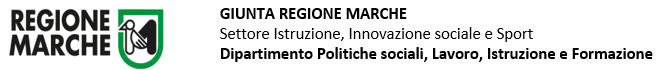 Allegato A.4 al DDS n. 436/IISP/2022, modificato con DDS n. 19/IISP/2023Regione MarcheSettore Istruzione, Innovazione sociale e SportP.O. Gestione competenze regionali in materia di istruzionePEC regione.marche.istruzioneinnovazionesocialesport@emarche.it Oggetto: LR 23/2021 - SERVIZIO DI PSICOLOGIA SCOLASTICA: Relazione finale - A.S. 2022-2023Il sottoscritto ______________________________________ nato a ____________________________ il ___/___/_____, Codice Fiscale ____________________________, in qualità di legale rappresentante del _______________________________________________________________________________________(specificare se trattasi di Istituto Comprensivo, Omnicomprensivo o Istituto secondario di II grado) con sede legale in __________________________________ Via ________________________________________ n. ____ Codice Fiscale ____________________________, Codice scuola ____________________________e-mail: _______________________________________ PEC: _________________________________  Telefono_____________________ in relazione al progetto dal titolo “__________________________________________________________” (inserire titolo) consapevole delle sanzioni penali, nel caso di dichiarazioni non veritiere, di formazione o uso di atti falsi, richiamate dall’art. 76 del D.P.R. 445 del 28 dicembre 2000, DICHIARAche il progetto si è svolto regolarmente e si è concluso in data __/___/2023;che ha coinvolto:☐ N. ______ allievi☐ N. ______ genitori☐ N. ______ insegnanti☐ N. ______ dirigenti☐ N. ______ operatori ATA ☐ N. ______ educatori con l’obiettivo specifico di: a) contribuire al miglioramento della vita scolastica;  b) consolidare e accrescere la qualità dei percorsi formativi scolastici, sia nella dimensione dell'istruzione sia in quella educativa;  c) supportare le istituzioni scolastiche e le famiglie nello svolgimento delle loro funzioni educative;  d) programmare attività di formazione rivolta alle diverse aree del sistema scolastico;per un costo complessivo di euro ______________,00 di cui euro _____________,00 di contributo regionale (LR n. 23/2021);il progetto realizzato ha pertanto attivato i seguenti interventi: a) interventi rivolti agli allievi:  funzionamento sportello di ascolto;  attività di sostegno all'orientamento;  sviluppo di competenze chiave sociali e civiche;  sostegno allo sviluppo cognitivo, affettivo, emotivo;  sviluppo del senso di autostima e autoefficacia;  contrasto a bullismo, cyber-bullismo e diffusione delle dipendenze;  prevenzione di comportamenti a rischio per la salute psicologica;  iniziative finalizzate ad affrontare eventuali situazioni di emergenza.  b) interventi rivolti agli insegnanti, ai dirigenti, al personale ATA ed educativo:  promozione e valorizzazione del ruolo e della professione;  supporto nella gestione dei bisogni educativi speciali (BES);  sostegno nell'affrontare le diverse funzioni e nella gestione del gruppo classe;  collaborazione nella gestione del dialogo tra le culture;  interventi rivolti alle famiglie; promozione delle competenze genitoriali e della partecipazione delle famiglie in ordine alla   corresponsabilità educativa;  sviluppo della collaborazione scuola-famiglia.durante la sua realizzazione si è potuto infine osservare: (riportare brevemente i principali risultati osservati, rispetto alla problematica descritta al punto 3 della scheda progettuale – Allegato A.2)al termine del progetto sono state attivate le seguenti azioni e/o reti per una “presa in carico dei casi” dei casi più complessi:si osservano infine le seguenti criticità:DICHIARA, altresì:di essersi avvalso, per la realizzazione delle attività, di uno o più professionisti Psicologi iscritti al relativo Ordine professionale ed inseriti nell’elenco regionale degli psicologi esperti in psicologia scolastica, previsto dalla L.R. n. 23/2021;di aver individuato il/i professionista/i attraverso una procedura di trasparenza e visibilità in materia di informazione e pubblicità;di consentire al servizio ispettivo ed ai funzionari autorizzati dall’Amministrazione e ad ogni altro organismo preposto al monitoraggio dell’intervento ed ai controlli previsti dalla normativa vigente, in qualsiasi momento, ogni verifica volta ad accertate la corretta realizzazione dell’intervento e dei correlati aspetti amministrativo gestionali e contabili;di aver preso visione di quanto raccomandato a tutti gli istituti beneficiari dell’intervento con DDS n.436/IISP/2022.Luogo e data							Firma digitale del Legale Rappresentante